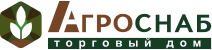 РеквизитыООО ТД «Агроснаб» 398048, Липецкая область, город Липецк, улица Маршала Рыбалко, дом 11ИНН 4825068656КПП 482501001Р/с 40702810535000010527 в Липецком отделении №8593 ПАО СбербанкК/с 30101810800000000604 БИК 044206604ОГРН 1104823005870 ОКПО 65683725Тел./факс: 42-79-73,42-80-05, 8-904-295-12-89Директор: Елисеева Наталья Владимировна на основании УставаЭл. Почта: agrosnabtd48@mail.ruОКТМО 42701000ОКФС 16ОКОГУ 49013ОКОПФ 65ОКВЭД 46.61Сайт: https://www.td-agrosnab.com/